Additif relatif au
Traitement des données aux fins de l’élaboration de descriptions variétales concernant des caractères quantitatifs mesurésDocument établi par le Bureau de l’UnionAvertissement : le présent document ne représente pas les principes ou les orientations de l’UPOV	Le présent additif a pour objet de rendre compte des débats qui ont eu lieu à la trente-neuvième session du Groupe de travail technique sur les systèmes d’automatisation et les programmes d’ordinateur (TWC) sur le traitement des données aux fins de l’élaboration de l’élaboration de descriptions variétales concernant des caractères quantitatifs mesurés.	À sa trente-neuvième session, le TWC a examiné le document TWP/5/10 (voir les paragraphes 28 à 31 du document TWC/39/9 “Report”).	Le TWC a noté que le TC était convenu d’inviter le président du TC à élaborer, en collaboration avec le Bureau de l’Union, des propositions relatives aux prochaines étapes concernant l’élaboration de conseils, qui seront présentées aux TWP et au TC à leurs sessions de 2021.	Le TWC a approuvé l’inclusion des orientations sur “Les différentes formes que pourraient prendre les descriptions variétales et la pertinence des niveaux d’échelle”, telles qu’elles figurent dans le document TGP/8, première partie, section 2 “Données à enregistrer” en tant que nouvelle section 2.5.	Le TWC est convenu que les membres de l’Union devraient être invités à proposer l’inclusion d’un logiciel contenant leurs méthodes pour la conversion d’observations en notes dans le document UPOV/INF/16 ou le document UPOV/INF/22, selon le cas, avec une référence à la disponibilité de ces méthodes dans le document TGP/8, première partie, nouvelle section 2.5.[Fin du document]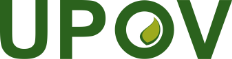 FUnion internationale pour la protection des obtentions végétalesComité techniqueCinquante-septième session
Genève, 25 et 26 octobre 2021TC/57/6 Add.Original : anglaisDate : 5 octobre 2021